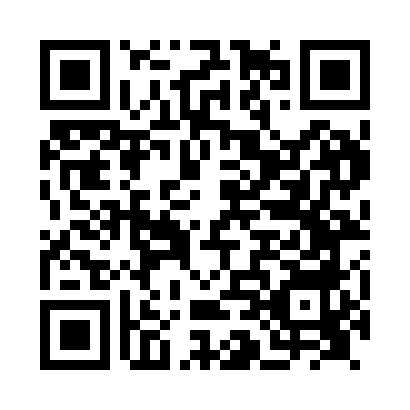 Prayer times for Middle Aston, Oxfordshire, UKMon 1 Jul 2024 - Wed 31 Jul 2024High Latitude Method: Angle Based RulePrayer Calculation Method: Islamic Society of North AmericaAsar Calculation Method: HanafiPrayer times provided by https://www.salahtimes.comDateDayFajrSunriseDhuhrAsrMaghribIsha1Mon3:004:501:096:469:2811:182Tue3:004:511:096:469:2711:183Wed3:014:521:106:469:2711:184Thu3:014:531:106:469:2611:185Fri3:024:541:106:469:2611:186Sat3:024:541:106:459:2511:187Sun3:034:551:106:459:2511:178Mon3:034:561:106:459:2411:179Tue3:044:571:116:459:2311:1710Wed3:044:581:116:449:2211:1611Thu3:054:591:116:449:2211:1612Fri3:065:011:116:439:2111:1613Sat3:065:021:116:439:2011:1514Sun3:075:031:116:439:1911:1515Mon3:085:041:116:429:1811:1416Tue3:085:051:116:419:1711:1417Wed3:095:071:116:419:1611:1318Thu3:105:081:126:409:1411:1319Fri3:105:091:126:409:1311:1220Sat3:115:111:126:399:1211:1221Sun3:125:121:126:389:1111:1122Mon3:125:131:126:389:0911:1023Tue3:135:151:126:379:0811:1024Wed3:145:161:126:369:0711:0925Thu3:145:181:126:359:0511:0826Fri3:155:191:126:349:0411:0827Sat3:165:201:126:339:0211:0728Sun3:175:221:126:339:0111:0629Mon3:175:231:126:328:5911:0530Tue3:185:251:126:318:5811:0431Wed3:195:261:126:308:5611:04